Департамент образования Орловской областиОГОУ ДПО (ПК)С «Орловский институт усовершенствования учителей»ФГОУ ВПО «Орловский государственный университет»Бюджетное образовательное учреждение Орловской области «Орловский техникум путей сообщения им. В.А. Лапочкина»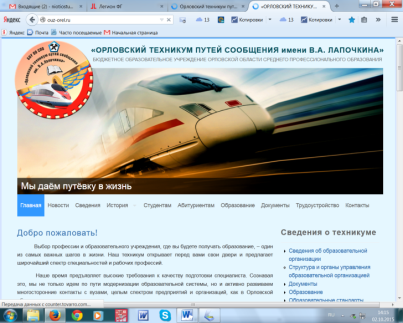 ИНФОРМАЦИОННОЕ ПИСЬМО         о проведениимежрегиональной научно-практической конференции«Соответствие систем образовательных и производственных компетенций в современном профессиональном образовании»(с изданием сборника материалов)10 ноября  2015г.г. Орёл, ул. Московская, 26Цель конференции:Комплексное рассмотрение проблем и перспектив развития современного технического образования в соответствии с задачами подготовки инженерно-технических кадров.Основные направления работы конференции: Актуальные тенденции в подготовке специалистов железнодорожного транспортаКомплексное обеспечение практикоориентированной подготовки специалистов для текущих и перспективных задач машиностроительного производства.Образовательные технологии профессиональной подготовки специалистов строительного профиляСовременные методы профессионального обучения молодых специалистов для сферы обслуживания.Менеджмент в системе профессионального образования: модели управления и методы организации образовательного процесса.Современные проблемы обеспечения квалифицированными  кадрами сельскохозяйственного производстваК участию в работе конференции приглашаются педагогические работники  учреждений системы профессионального образования,  реализующие программы подготовки специалистов среднего звена и программы подготовки квалифицированных рабочих (служащих)В конференции примут участие представители профессорско–преподавательского состава ОГУ, ОИУУ, БГТУ (Брянск).Для участия в работе конференции необходимо представить в Оргкомитет:Заявку на участие до 30 октября 2015г.;Текст статьи (только в электронном виде) до 30 октября 2015г.;	Публикация статьи в сборнике конференции бесплатная.Заявка на участиев областной  научно-практической конференции «Соответствие систем образовательных и производственных компетенций в современном профессиональном образовании»Заявка оформляется отдельным файлом!Материалы статей и заявки участников просим направлять в электронном виде по электронной почте: e-mail: simonovagl.76@mail.ru  с пометкой «НПК», координатор конференции – заместитель директора по учебно-методической работе Галина Николаевна Симонова  (конт.т.: 89066652828).  Статьи и заявки просьба присылать прикреплённым файлом, название файла - по фамилии автора.Требования к оформлению материалов	Текст статей должен быть подготовлен в редакторе Microsoft Word. В первой строке указывается название доклада заглавными буквами с выравниванием по центру. Следующая строка пропускается. Далее пишется фамилия и инициалы автора, наименование учебного заведения с выравниванием справа. Следующая строка пропускается.	Текст статьи набирается шифром Times New Roman высотой 14 пунктов через 1,5 интервал с выравниванием по ширине и красной строкой 1,25 см; все поля на странице равны 2 см.	Список литературы должен быть выполнен в соответствии с требованиями ГОСТ. Библиографический список приводится в конце статьи в алфавитном порядке. Сноски внизу страницы не допускаются. Ссылки на использованные источники указываются в тексте статьи заключёнными в квадратные скобки. Например, [1], или [1;5], или [1. С.27], [1. С. 28-29]. Примеры выделяются курсивом.Образец оформления библиографического спискаБиблиографический списокВерещагин Е.М., Костомаров В.Г. Язык и культура [Текст],- М.: Русский язык,1983.Данные всероссийского социологического опроса [Электронный ресурс], - Режим доступа, - адрес сайтаЗаранее благодарим за проявленный интерес!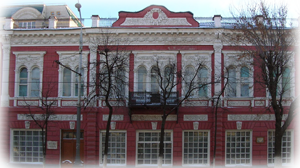 Фамилия, имя, отчество (полностью) автора (соавторов)Название статьи (материала)Количество страницМесто работы  (полностью)Учёная степень, учёное званиеНеобходимые технические средстваПочтовый адрес (с индексом)Телефон рабочийТелефон мобильныйE-mailКоличество дополнительных экземпляров сборникаСтепень участия (нужное выбрать):- выступление с докладом;- заочное участие;- участие в качестве слушателяДата отправления материала